关于琼海市生态环境保护局琼海市万泉河沿岸6家橡胶加工厂自动监控系统项目暂停招标的公告各投标人：
   受琼海市生态环境保护局的委托，本公司就琼海市万泉河沿岸6家橡胶加工厂自动监控系统（项目编号：HNHZ2017-118）组织公开招标，该项目于2017年4月14日在中国海南政府采购网公告，开标时间原定于2017年5月4日。 因有潜在投标人对采购文件提出质疑， 根据琼海市财政局《关于暂停自动监控系统政府采购活动的通知书》要求，暂停此次招标活动。
   有关该项目重启、确定开标日等下一步的采购活动，敬请各投标人留意中国海南政府采购网（www.ccgp-hainan.gov.cn）和海南省人民政府政务服务中心网（www.hizw.gov.cn）公告信息。 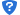       特此公告。                 海南和正招标有限公司                    2017年5月3日